Pokusy ve třídě MotýlekS dětmi jsme si v prvním květnovém týdnu vyzkoušeli spoustu pokusů. Dětem se líbilo foukání bublin, pozorování rozpíjených barev a také míchání barev a další. 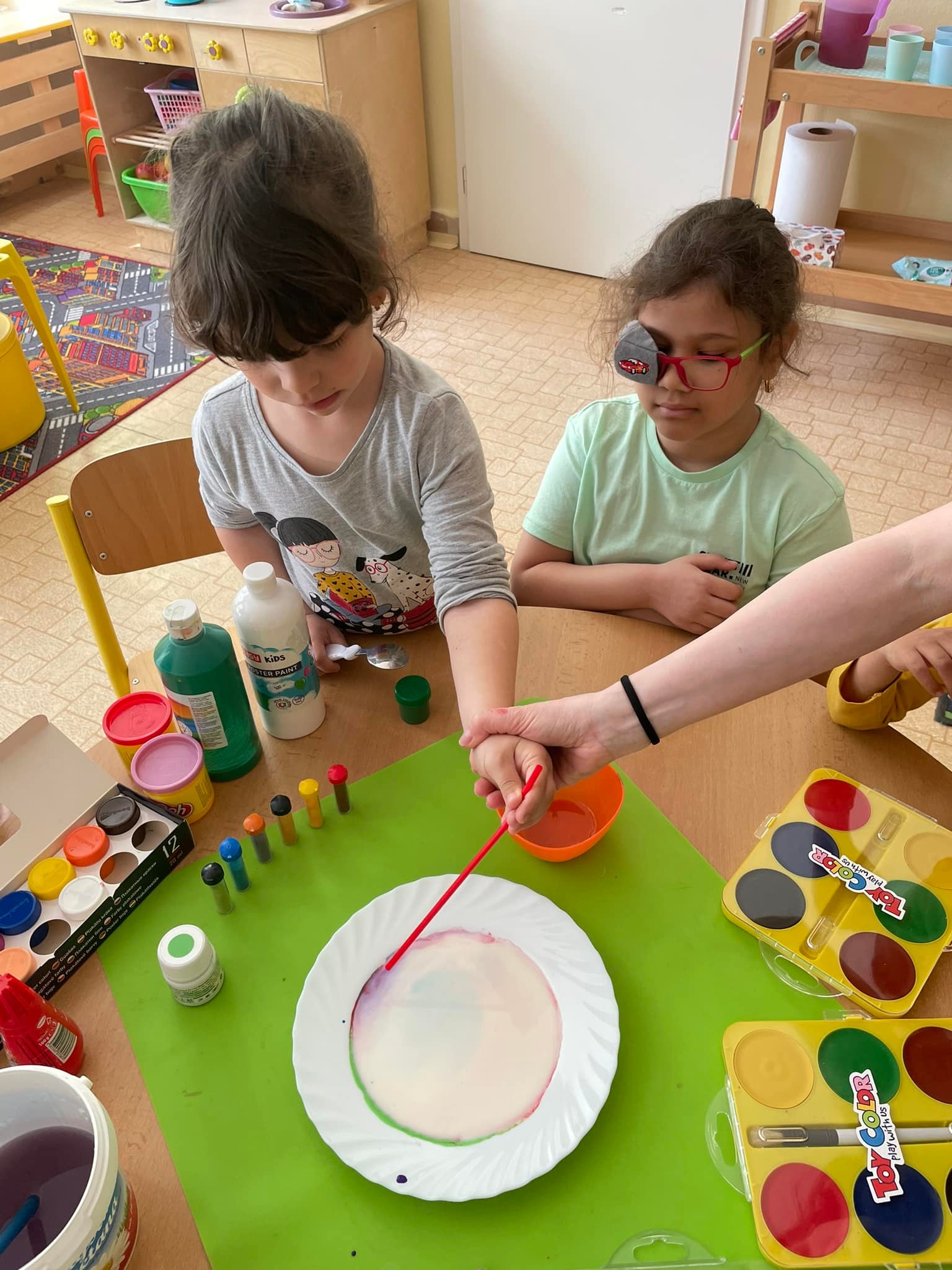 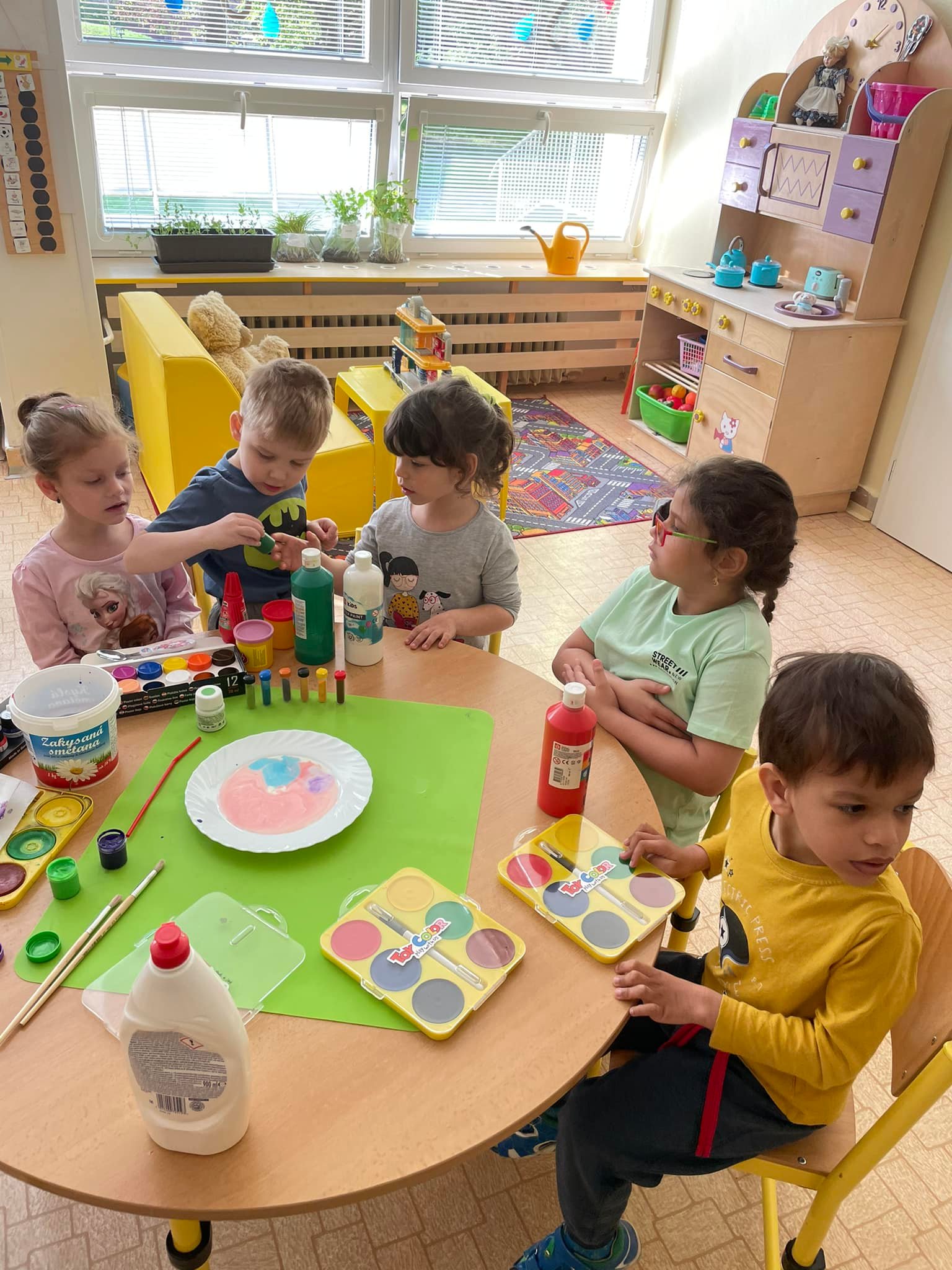 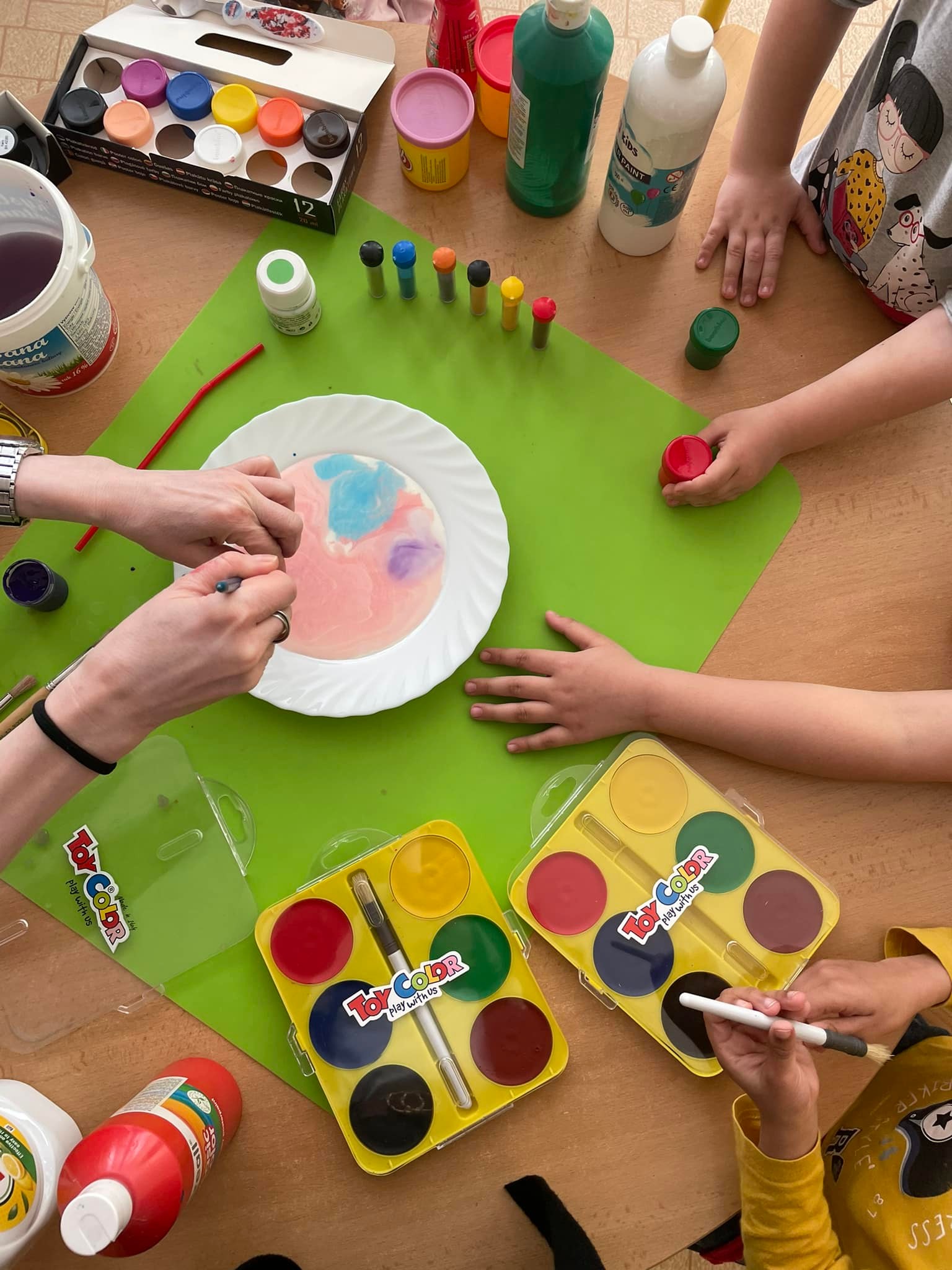 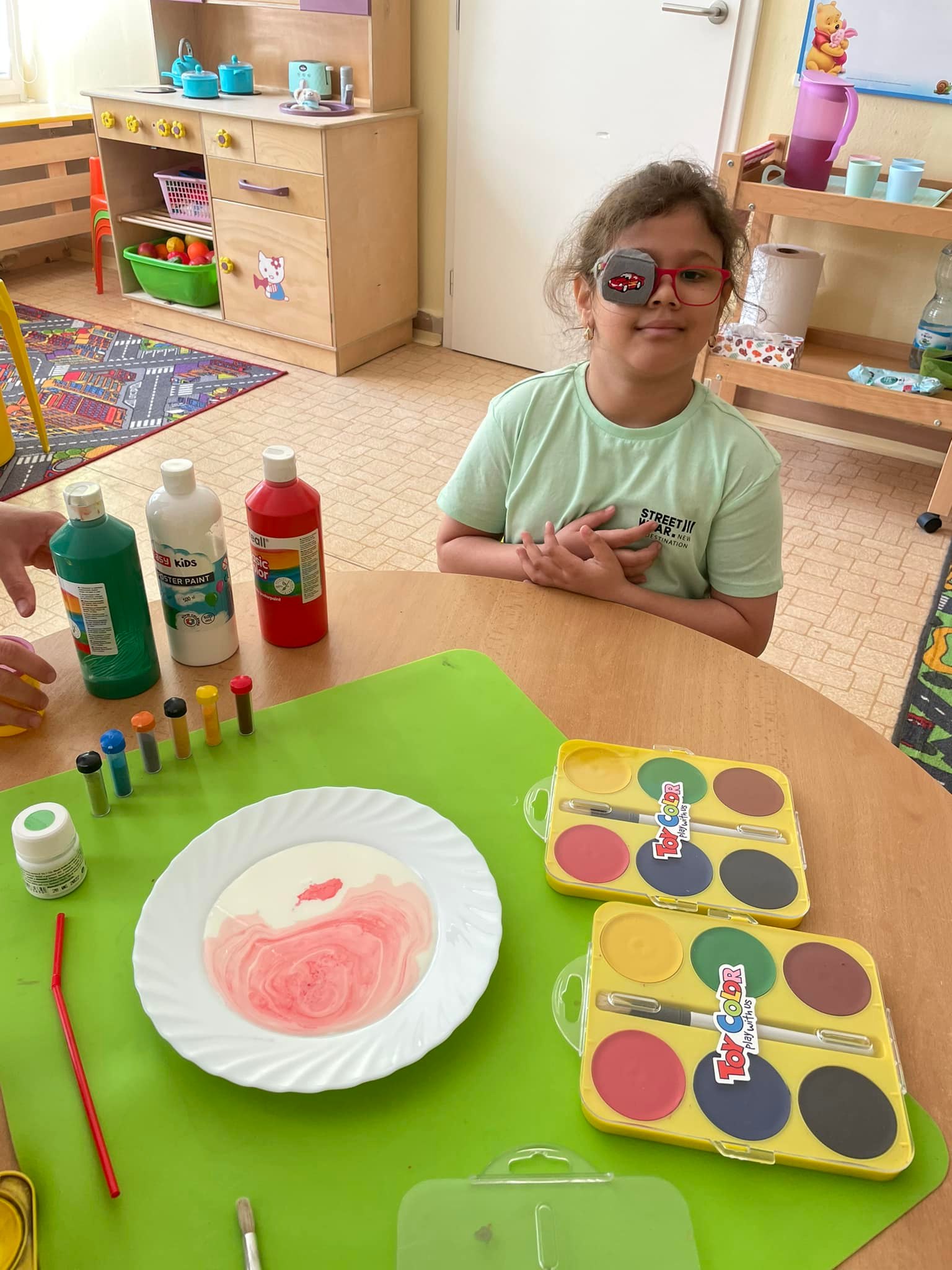 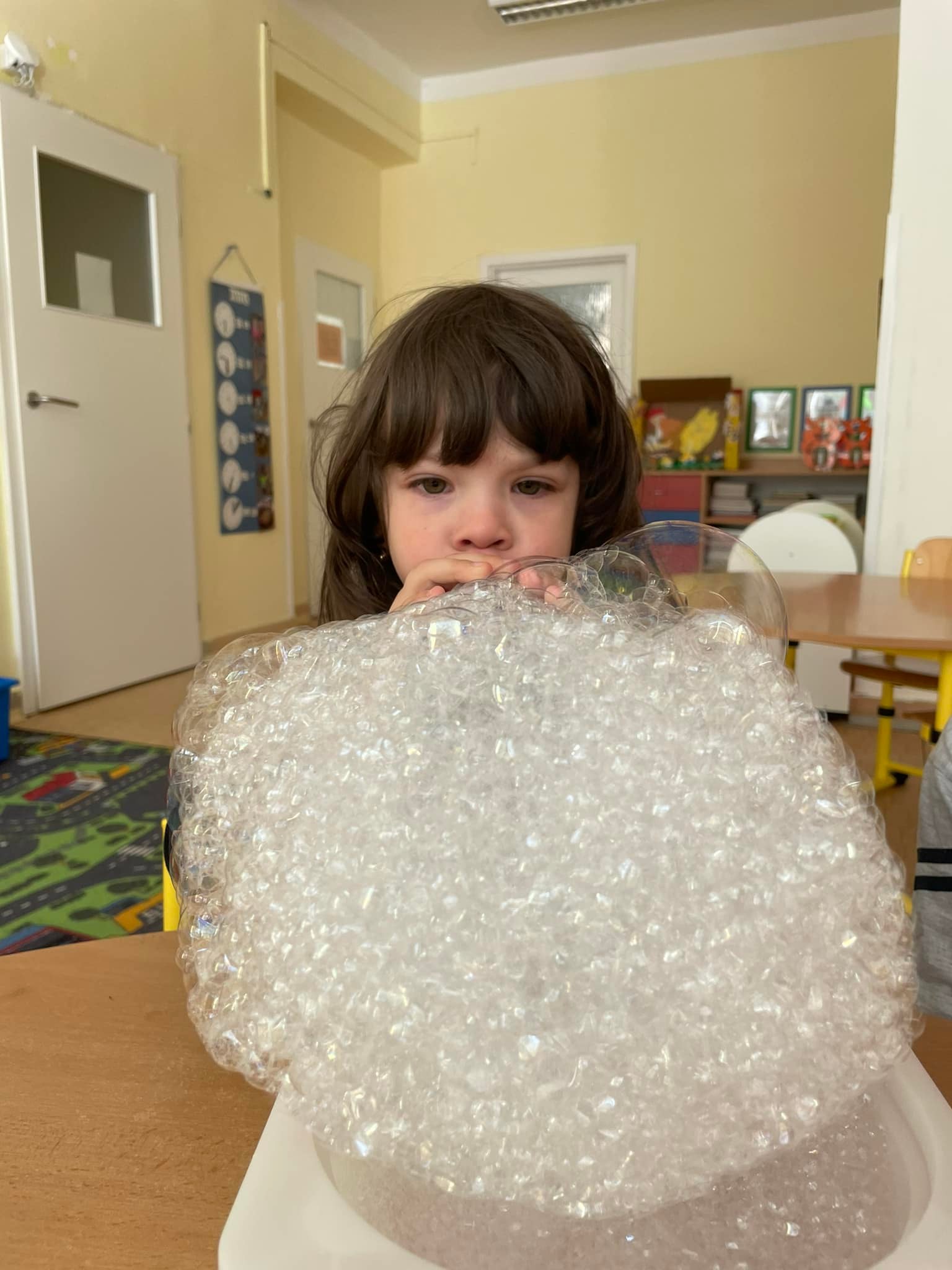 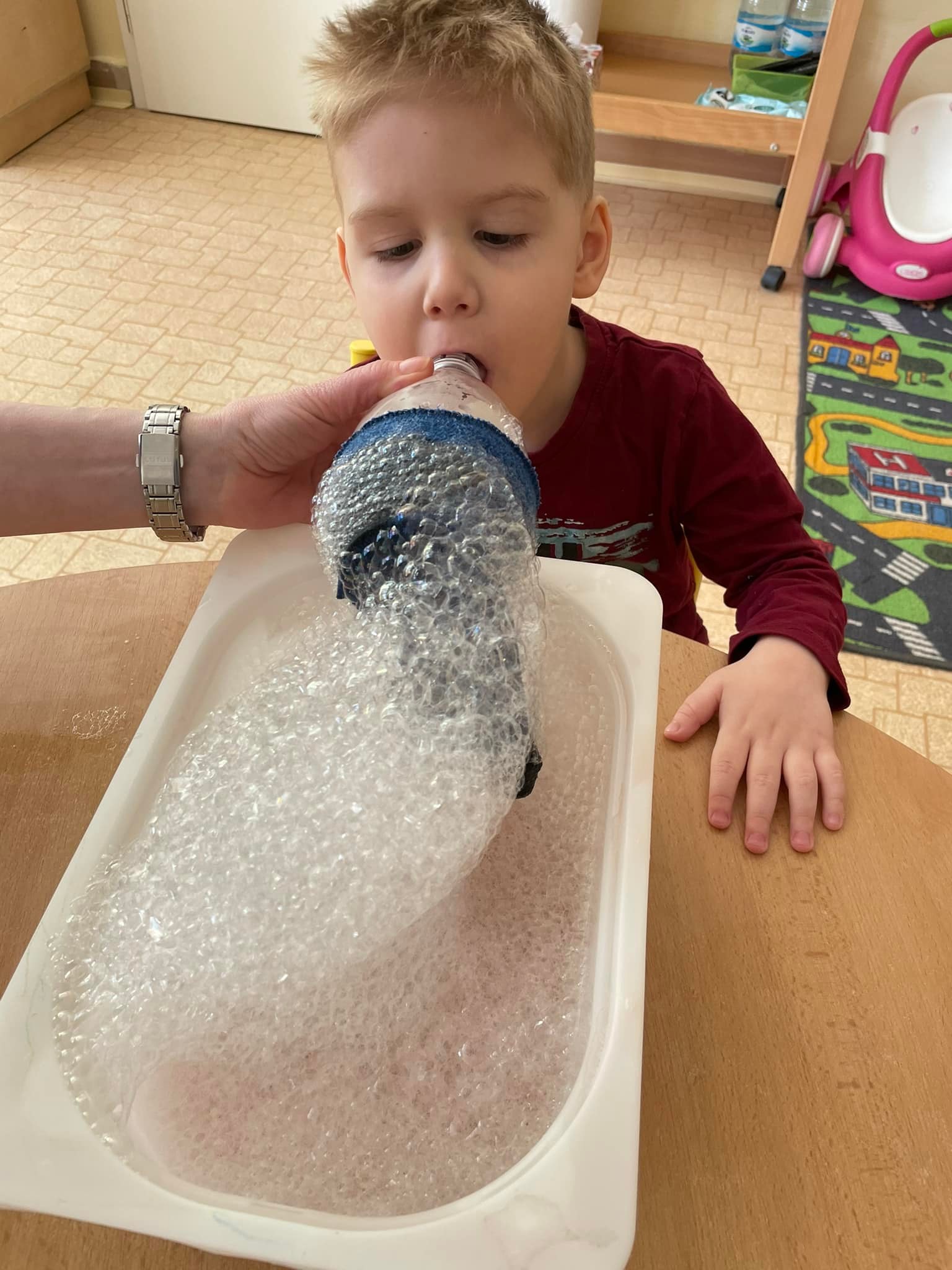 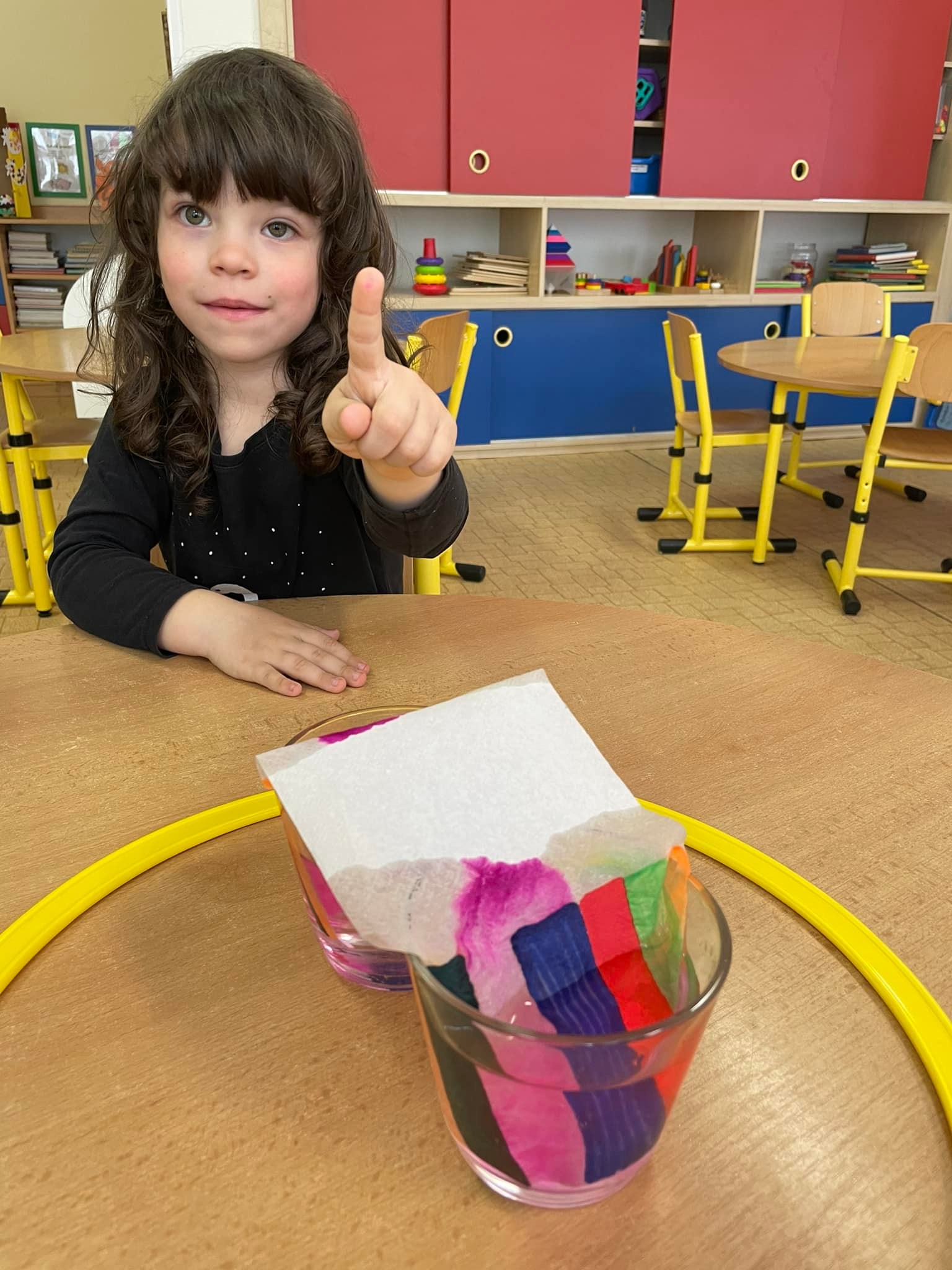 